Государственное учреждение образования «Пастовичская средняя школа»«Математический марафон»(Воспитательное мероприятие, 5-7 классы)Подготовила и провела:Красновцева Светлана Владимировна,учитель математики высшейквалификационной категории,аг. Пастовичи, 2020Цель игры: развитие интереса к изучению математики; развитие сообразительности, любознательности, логического мышления, творческих способностей; воспитание познавательных интересов, взаимопонимания.Ход мероприятияОрганизационный моментИз числа желающих выбираются участники игры (ответившие на вопросы) Вопросы для отбора участниковЧисло десятков в тысяче (100).Сумма длин сторон многоугольника (периметр).Дробь, меньшая единицы (правильная).В каком числе столько же цифр, сколько букв в его написании (100)Число, которое делится на все числа без остатка (ноль)Непересекающиеся прямые на плоскости (параллельные)Сколько вершин у куба (8)Бревно распилили на 8 частей. Сколько сделали распилов (семь)Сколько килограммов в половине тонны (500)Часть прямой, ограниченная двумя точками (отрезок)Инструмент для измерения углов на плоскости (транспортир)Тысячная доля килограмма (грамм)Основная часть
1 группа. Задачи «на один зубок». Задания на 1 балл.

1. Сколько яиц можно съесть натощак? Ответ: 1.

2. Одно яйцо варят 4 мин. Сколько минут надо варить 5 яиц? Ответ: 4 мин.

3. Профессор ложится спать в 8 часов вечера и заводит будильник на 9 часов утра. Сколько часов будет спать профессор? Ответ: 1 час.

4. Какое целое число делится без остатка на любое целое число? Ответ: ноль.

5. Сколько получится, если сложить следующие числа: наименьшее двузначное, наименьшее трехзначное и наименьшее четырехзначное. Ответ: 10+100+1000=1110.

6. В колесе 10 спиц. Сколько промежутков между спицами? Ответ: 10.

7. К однозначному числу приписали такую же цифру, во сколько раз увеличилось число? Ответ: в 11 раз.

8. Требуется расставить знаки «+» и «–» слева от знака равенства 847354=15 так, чтобы получилось число 15. Ответ: 8+4+7–3–5+4=15.

9. В доме 100 квартир, сколько раз на табличке написана цифра 9? Ответ: 20 раз.

10. Кирпич весит два кг и ещё полкирпича. Сколько весят 4 кирпича? Ответ: 16 кг.

11. Сколько секунд в сутках? Ответ: 86400.

12. Сейчас между собакой и кошкой 30 метров. Через сколько секунд собака догонит кошку, если скорость собаки 10 м/с, а кошки 7 м/с? Ответ: 30 : (10 – 7) =10 секунд.

2 группа. «На краю» математики. Задания на 1 балл.

1. Назовите имена трех поросят в сказке «Три поросенка». Ответ: Наф-Наф, Ниф-Ниф, Нуф-Нуф.

2. Назовите имена трех былинных героев на картине «3 богатыря» художника Васнецова. Ответ: Алёша Попович, Добрыня Никитич, Илья Муромец.

3. Без чего не могут обойтись математики, барабанщики и охотники? Ответ: Без дроби.

4. Чему равен вес соли, которую надо съесть, чтобы хорошо узнать человека? Ответ: Пуд.

5. Что такое жидкий килограмм? Ответ: Литр.

6. Английская мера длины, давшая имя героине известной сказки. Ответ: Дюйм.

7. Какой музыкальный инструмент состоит из меры площади и музыкальной ноты? Ответ: арфа.

Разгадайте шарады

8. Число и нота рядом с ним,
Да букву припиши согласную.
А в целом – мастер есть один,
Он мебель делает прекрасную.
Ответ: столяр.

9. Предлог и малое число,
За ними букву скажем.
А в целом – ты найдешь его
Почти под домом каждым.
Ответ: подвал.

10. Предлогом стоит в моем начале,
В конце же – загородный дом.
А целое мы все решали
И у доски, и за столом.
Ответ: За + Дача = Задача.

11. Игра – в ней лошади нужны,
К игре проступок пристегни.
И называй, дружочек, смело
То, что давно уже не цело.
Ответ: Поло + Вина = Половина.

12. Две ноты – два слога,
А слово – одно,
И меру длины
Означает оно.
Ответ: Ми + Ля = Миля.

13. Первое – летом, весной выпадает,
Льдинками все то в садах побивает.
Ну, а второе – мужчин украшенье,
Нету у многих его, к сожаленью.
А вот все вместе – то мера углов,
Температуры горячих голов.
Ответ: Град + Усы = Градусы.

14. Вначале – двойка. Далее – мужчина,
Высокого он титула и чина.
А слово целиком – обозначенье,
Дробящее на дозы обученье.
Ответ: Пара + Граф = Параграф.

15. Разгадайте математический ребус.

Ответ: пирамида.

16. Разгадайте математический ребус.

Ответ: дробь.

17. Разгадайте математический ребус.

Ответ: вершина.

18. Разгадайте математический ребус.

Ответ: квадрат.

3 группа. «Шевели мозгами». Задания на 2 балла.

1. Мальчик купил в магазине конфеты. Четверть из них он съел по дороге, 3 конфеты дал встретившейся однокласснице, а половину принес домой. Сколько всего конфет он купил? Ответ: 12 конфет.

2. Если из одной стопки тетрадей переложить в другую 10 штук, то тетрадей в стопках будет поровну. На сколько в одной стопке было больше тетрадей, чем в другой? Ответ: на 20 тетрадей.

3. Десяти собакам и кошкам скормили 56 галет. Каждой собаке досталось 6 галет, а каждой кошке 5. Сколько было собак и кошек? Ответ: 6 собак и 4 кошки.

4. Рыбак поймал рыбу. Когда у него спросили, какова масса пойманной рыбы, он сказал: «Я думаю, что хвост ее – 1 кг, голова – столько, сколько хвост и половина туловища, а туловище – сколько голова и хвост вместе». Какова же масса этой рыбы? Ответ: 8 кг.

Задания на 3 балла.

5. Сколько нулей в конце записи числа, выражающего произведение 1•2•3•4•5•…•13•14•15. Ответ: 3.

6. На трёх банках с вареньем наклеены надписи. Какого вида варенье в каждой из банок, если известно, что все надписи неверны? Ответ: 1) земляника, 2) малина, 3) клубника.

7. Нужно поджарить на сковороде 3 ломтика хлеба. Одна сторона поджаривается в течение 1 мин. На сковороду можно положить только 2 ломтика. За какое наименьшее время можно поджарить ломтики с обеих сторон? Ответ: 3 мин.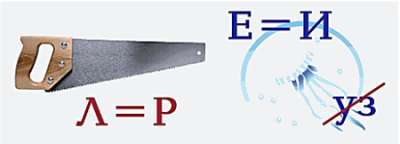 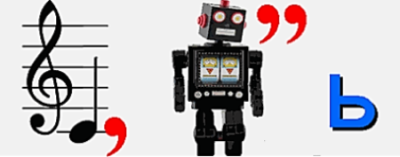 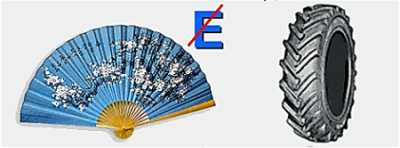 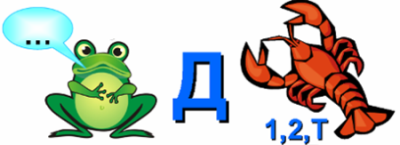 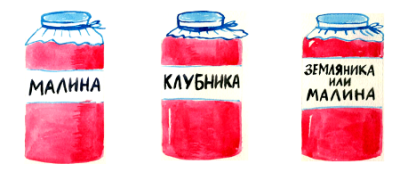 Подведение итогов. Награждение победителей